Приложение № 5 към чл. 5а, ал. 2П Р О Т О К О Лза устно заявяване на нотариално удостоверяване на верността на преписи и извлечения от документи и книжа(Уникален идентификатор на административната услуга - 2072) Днес, ..............................., длъжностното лице: .................................................................................................................................................................................................................................(посочват се трите имена на лицето)на длъжност ..........................................................................................................................в ............................................................................................................................................,(наименование на длъжността и звеното)на основание чл. 29, ал. 5 от АПК състави този протокол в уверение на това, че заявителят................................................................................................................................................(посочват се трите имена на лицето)с постоянен/настоящ адрес: гр./с. ......................................, община................................., област .............................., ул. (ж.к.) ...................................................................................,тел.: ................................, електронен адрес .....................................................................,устно заяви искане за нотариално удостоверяване на верността на преписи и извлечения от документи и книжа:..............................................................................................................................................(посочва се видът на документа и/или книжата)Заявителят прилага следните документи:1. Документ за самоличност (лична карта).2. Документ, от който е направен преписът или извлечението, представен за удостоверяване - оригинал.3. Копие на документа, от който е направен преписът или извлечението, представен за удостоверяване (при необходимост).4. Препис или извлечение, за което следва да се удостовери верността. Длъжностно лице: .........................................                           Заявител: ..........................                                     (име и подпис)                                                                     (подпис)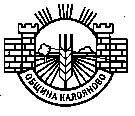 ОБЩИНА  КАЛОЯНОВО     пл. “Възраждане” № 6     тел:  03123 / 22 21           факс: 03123 / 24 12     http://www.kaloianovo.org/    E-mail: kaloianovo@mail-bg.com    